                  Colegio Academia Tarapacá                  Departamento de Historia, Geografía y C. Sociales                  Profesora Fabiola Angulo LoyolaCambios en Chile a mediados y fines del Siglo XX.Tercero medio 2020Nombre: _________________________________________ Curso: _______ Fecha: ___________Objetivo: Analizar los principales cambios políticos, sociales y económicos ocurridos en Chile a mediados y fines del Siglo XX.A continuación, aparecen una serie de link con videos sugeridos para reforzar los contenidos correspondientes a la Unidad 0 para terceros medios en el año 2020.Con la información de cada video deberás realizar un cuadro sinóptico tal como lo aprendimos en clases. Promoción popular. Gobierno de Eduardo Frei Montalvahttps://www.youtube.com/watch?v=phmMRywzRiYGuerra Fría y Golpe de Estado en Chilehttps://www.youtube.com/watch?v=6p7sEHX2sowGolpe de Estado 1973 y Dictadura cívico militarDictaduras Latinoamericanashttps://www.youtube.com/watch?v=Vc9H-RHeqPU&t=145sViolación a los Derechos Humanos durante la Dictadura militar en Chilehttps://www.youtube.com/watch?v=kDXH1NHUdoUEl momento de la transición en Chilehttps://www.youtube.com/watch?v=J2cBdh9JBBcTransición de la Democracia en Chilehttps://www.youtube.com/watch?v=E3MVZAq3VsE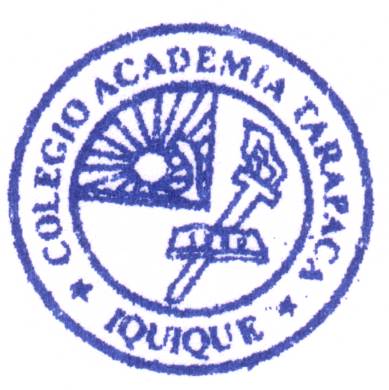 